   Name: Abdeljalil 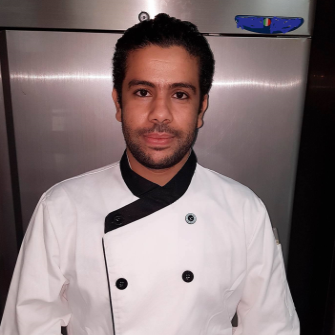 PERSONAL INFORMATION:Date of Birth:           02/04/1986      Country:                    Morocco   Gender:                     MaleMarital Status:         SingleReligion:                    IslamVisa status                Employment              KEY SKILLS: Languages Known: English - Arabic and French Open minded Able to work under pressureSPECIALTIES:Implementing high qualityHygiene and  sanitationWorking and serving kitchen coordinating with all workstations to ensure timely delivery of freshly done orders.Sanitation maintenanceRecipe developmentQuality assuranceFinancial planningCost controlInventory checkBeverage selectionHACCP Abdeljalil.360217@2freemail.com             La cuisine 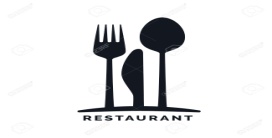  PERSONAL PROFILE: VERSATILE, CREATIVE CHEF WITH 10+ YEARS EXPERIENCE WITH VARIOUS CULINARY SETTINGS.HIGHLY SKILLED IN SUPERVISING THE CULINARY LINE IN A BUSY RESTAURANT ENSURING THE MAINTENANCE OF HYGIENE AND QUALITY STANDARDS.EAGER TO EXPLORE AND IMPRINT NEW FLAVORS.EDUCATIONAL QUALICICATION:HIGH SCHOOL 20051 YEAR  COOKING  DIPLOMA OF SCHOOL (ISHR MARRAKECH)  2006 - 2007ATTESTATION OF FULL CONTACT / BLUE BELT  2008CERTIFICATE OF PERSON IN CHARGE(PIC) LEVEL 3 SYLLABUS,              APPROVED BY FOOD CONTROL DEPARTMENT DUBAI    MUNICIPALITY 2017EXPERIENCE:2 year ++, June 2014 –Till date ( head chef ) shift- Restaurant in Damac properties, Arabic & international cuisine – DUBAI, UAE1 year, July 2013 until  May 2014   (sous chef   ) Restaurant Royal dream Arabic FOOD     – AJMAN,  UAE1 year, September 2012 until May 2013 (sous chef) Restaurant Emime Moroccan cuisine & international cuisine - Marrakech Morocco.1 year, October 2011– until August 2012 (CDP) Villa ImaadRohamouni international cuisine - Marrakech Morocco3 year 2008 until 2011(commi 1, then CDP)   Restaurant Canto bar, international cuisine – Marrakech Morocco.1 year, October 2007 until 2008 (commi 2) Hotel 5* Mansour eddahbi international cuisine until Marrakech Morocco.June until September 2006 (commi 3) in Hotel 5 * luxe Amanjena International Cuisine. Marrakech Morocco.DECLARATION:I hereby declare that the above statements are true and correct to the best of my knowledge and belie.